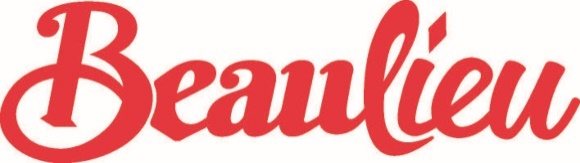 Media newsSeptember 29th 2022Last chance to see Bond in Motion – No Time To Die at Beaulieu this October-Half Term Make Beaulieu your destination for a great autumnal family day out this October half-term, 22nd – 30th October, with your last chance to see Bond in Motion – No Time To Die, as well as opportunities to enjoy Little Beaulieu, the seasonal splendour of the grounds and gardens and a new adventure stamp trail.If you’re a Bond fan, you won’t want to miss Bond in Motion – No Time To Die, before this packed exhibition officially finishes on 15th November. See up-close many of the original vehicles, gadgets and costumes from the latest Bond film, against the backdrop of large screens showing action shots from the film.Uncover some of Q Branch’s top-secret creations, from the gadget-laden Aston Martin DB5, to Bond’s Q-enhanced Omega Seamaster Diver 300M watch and the submersible glider named ‘Stealthy Bird’. Exhibits recently added include Cuban CIA agent Paloma’s handbag and spy-enhanced lipstick case, Q’s state-of-the-art QDar tracking device, Safin’s toxin vial and Madeleine Swann’s Toyota Land Cruiser Prado J90, complete with Mathilde’s child seat.As a special Bond-themed offer for October half-term, spend £25 or more on Bond merchandise in the Beaulieu gift shop and receive a free No Time To Die DVD (while stocks last).Also to be found in the National Motor Museum is The Story of Motoring in 50 Objects, celebrating the 50th anniversary of the museum by gathering together the most historically important vehicles, motoring artefacts, film footage, images, documents and books from more than 1.7 million items in the museum’s collections.Your day out doesn’t stop there. Take the scenic route around the Beaulieu grounds for a perfect seasonal stroll, with crunchy leaves underfoot and autumn colours all around. In the Victorian Kitchen Garden, look out for autumn vegetables such as marrow, serpent squash and courgette, as well as bright orange pumpkins. Brimming with eye-catching produce, the garden is a green-fingered paradise.Younger visitors can get involved with the brand new adventure stamp trail as they explore the attraction. With stamps to track down and a trail sheet to follow, it’s a perfect activity as well as a keepsake from this big day out. With unlimited rides on the Veteran Bus and Monorail, there are several ways to explore the grounds.Little ones will love letting off steam in the enchanting Little Beaulieu adventure play area, modelled on the Montagu ancestral home of Palace House and crammed with quirky features to try out and secret passageways to discover. Accessible in all weathers, parents can enjoy a warm hot chocolate or even a tasty snack in the family-friendly outdoor seating area, while kids wear themselves out.Too much to see in one day? Then pick up a Return For Free pass when you are here, for an additional visit within six days, at no extra cost, to make sure that you don’t miss any of the October half-term fun.As an added bonus, Blue Light Day on Sunday 23rd October is your chance to get up-close to emergency services vehicles. See all manner of purposeful machines on show in the grounds of the National Motor Museum, from fully kitted-out fire engines and ambulances, to the motors of the police, Coastguard, RNLI and other vital services. Meet the crews who drive and ride in these fast response vehicles, and admire feature displays.Whether you’re exploring the New Forest on holiday or simply looking for a day out with the family, Beaulieu is the ideal destination to enjoy a marvellous day out together. Bond in Motion – No Time To Die, Little Beaulieu and the October half-term activities are included in your general admission ticket to Beaulieu, which also includes entry to the recently refreshed World of Top Gear, National Motor Museum, On Screen Cars,  Palace House, Secret Army exhibition, Beaulieu Abbey and its grounds and gardens. Visit www.beaulieu.co.uk for more information and to book your tickets now.– ENDS –Further information from:Ben Coleman						Richard Morgan
PR Executive						Marketing Manager
E: pr@beaulieu.co.uk 				E: richard.morgan@beaulieu.co.ukT: 01590 614641					T: 07818 454502